ЭКСПЕДИЦИЯ НА НИС «ПРОФЕССОР ПАНОВ» (МАРТ 2016 г.)В марте 2016 г. был проведен рейс на НИС «Профессор Панов» в восточной части Таганрогского залива и в дельте реки Дон. Работы выполнены в полном объеме согласно Научной программы и Рейсового задания. Во время выполнения работ соблюдались правила безопасности. Капитан и экипаж подошли ответственно к выполнению работы, нареканий нет. Произведены исследования: Применение оптических методов (спектрофотометр) для определения концентрации хлорофилла и взвешенного органического вещества проводились на 22 станциях Отбор гидрохимических проб (концентраций растворенного кислорода, концентрация водородных ионов (pH), биогенных элементов (минеральных и валовых форм), общей взвеси, взвешенного органического вещества, хлорофилла «а») на 24 станциях,Гидробиологические исследования фитопланктон выполнялись на 22 станцияхИсследование термохалинной структуры на 47 станциях,Комплекс метеорологических наблюдений на 45 станцияхГидробиологические исследования бентос выполнялись на 14 станциях.Состав участников экспедицииГруппа ЮНЦ РАНинженер Московец А.Ю. – начальник экспедиции стажер-исследователь Говоров Д.В. – гидрохимикн.с. к.г.н. Сапрыгин В.В. – океанолог н.с. Решетняк Н.В. – физикГруппа ИАЗ ЮНЦ РАНСтажер-исследователь Покусаенко В.П. – океанолог н.с. к.б.н. Саяпин В.В. - планктолог м.н.с., Савикин А.И -  бентолог Базовая кафедра «Океанологии»Сидоров И.В., студент 2-го курса – океанолог.Районы исследований и маршрут экспедиции.Отбор комплексных проб проводился в соответствие со схемой станций (рис. 1, 2). 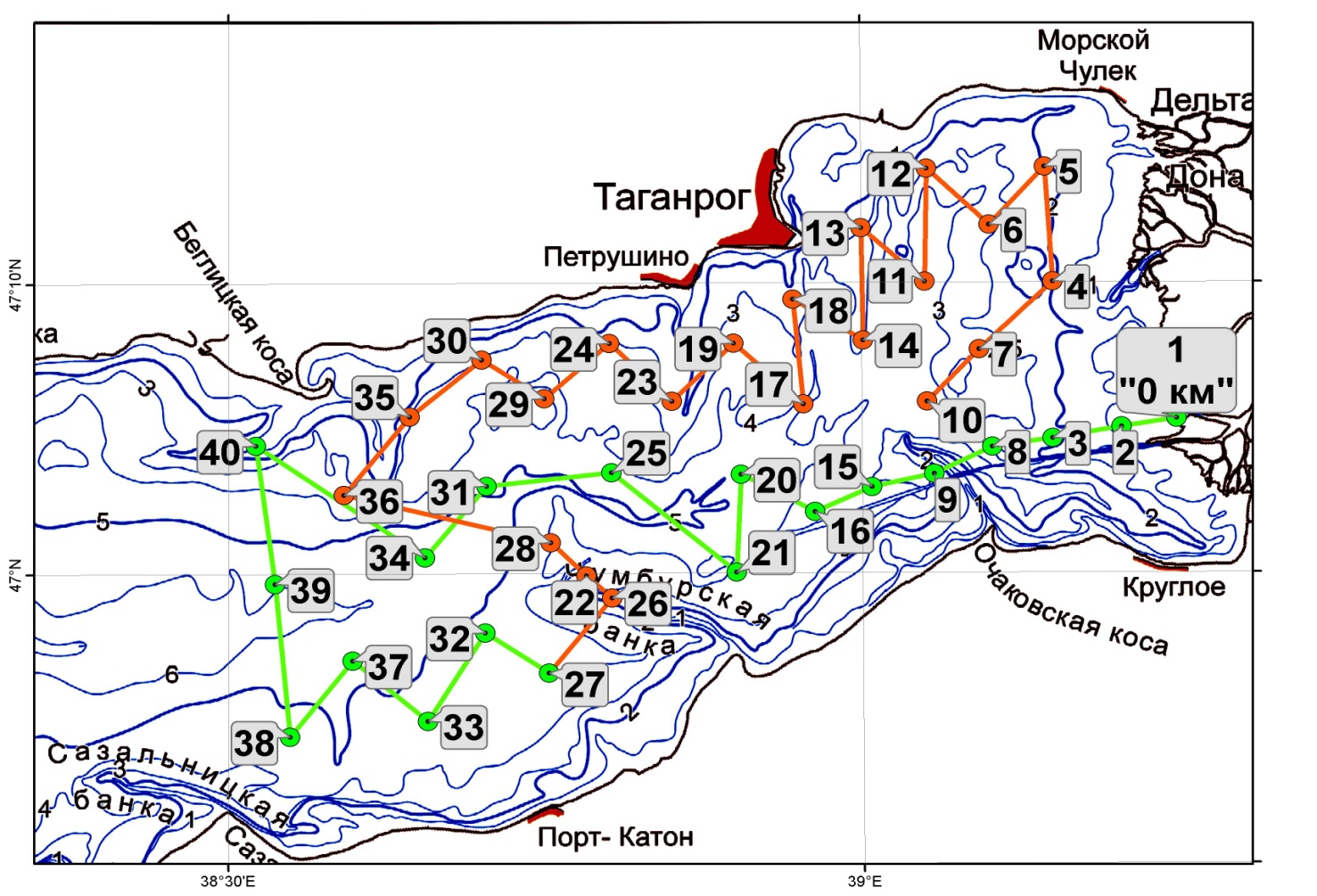 Рисунок 1 – Карта-схема расположения станций экспедиции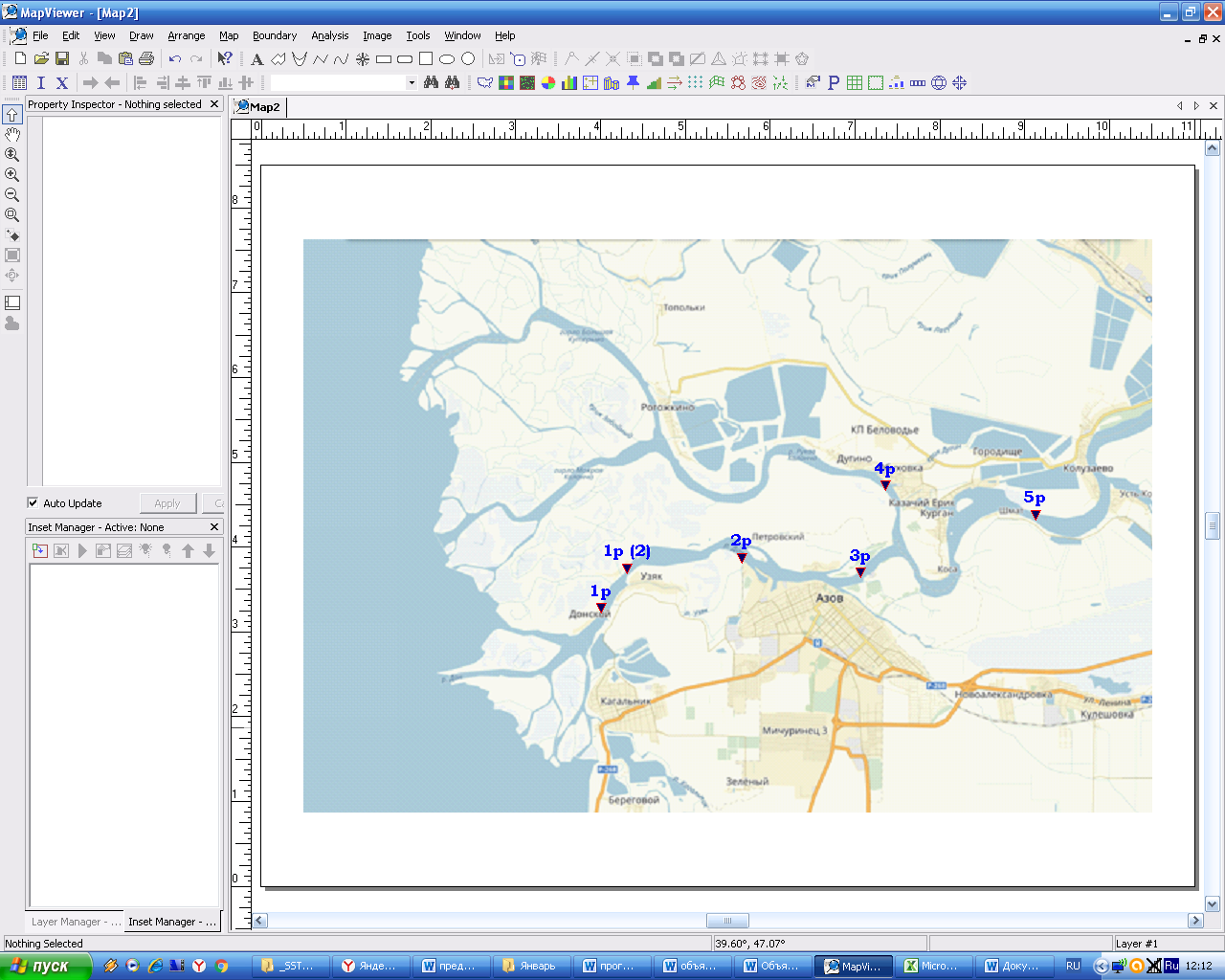 Рисунок 2 – Карта-схема расположения станций экспедиции в дельте реки Дон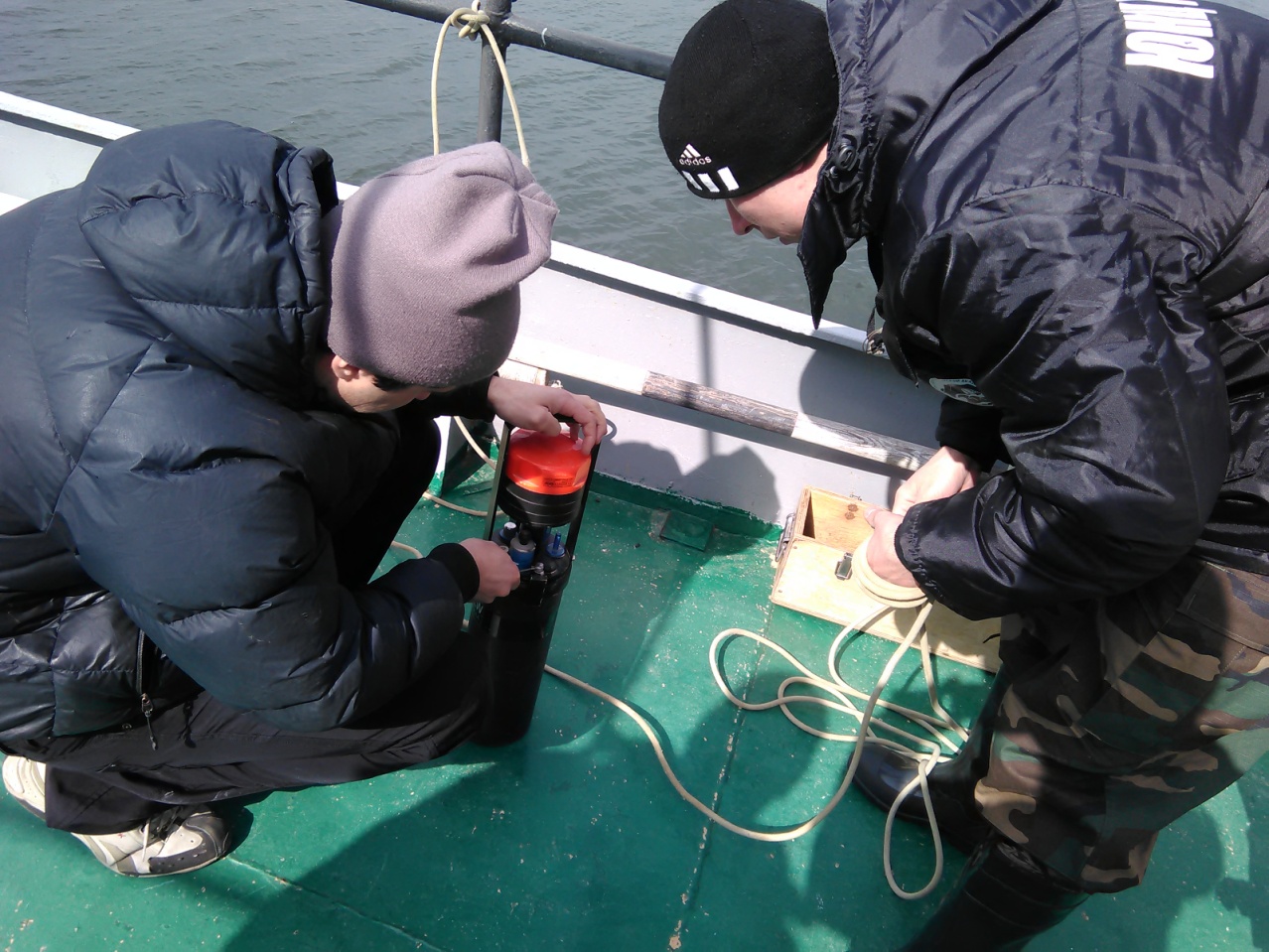 Настройка регистратора течений–термосолемера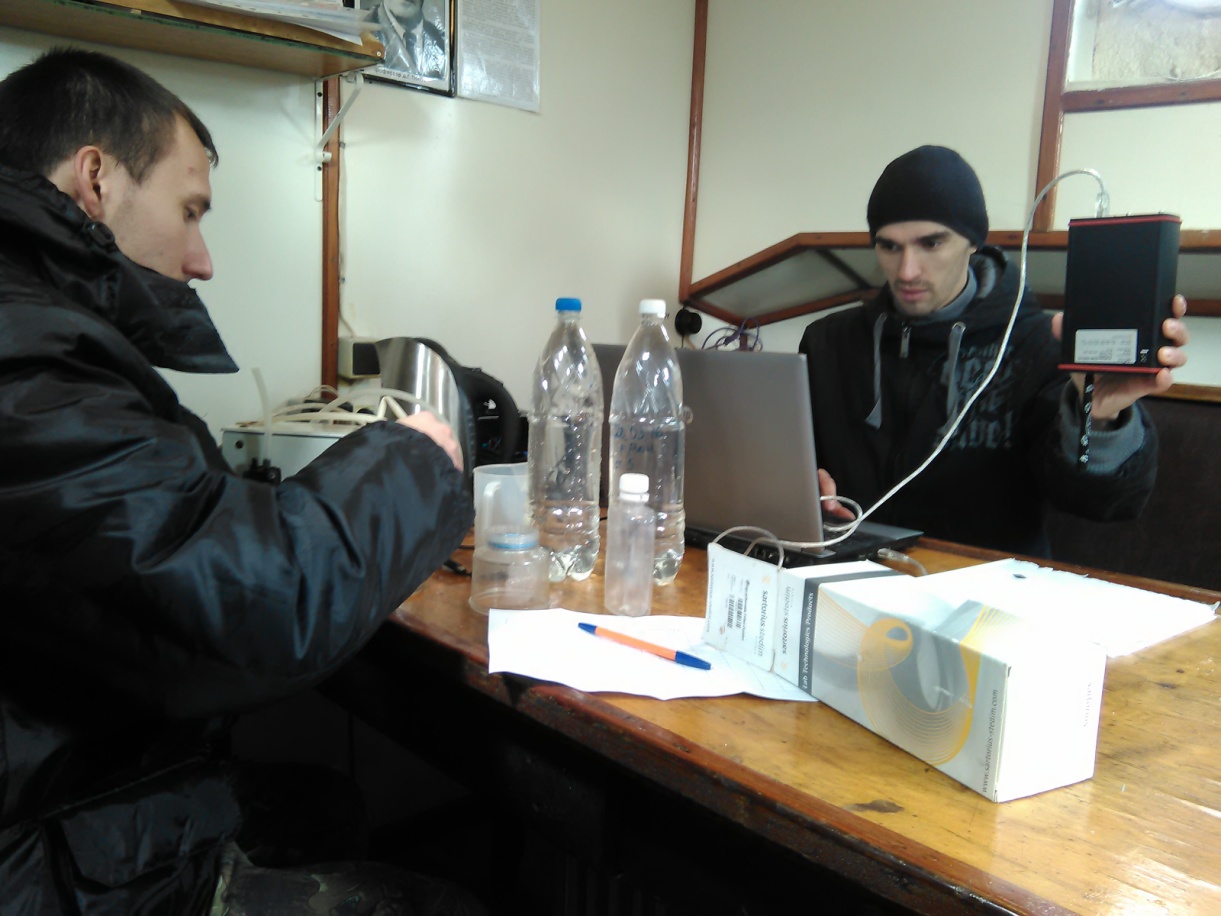 Гидрохимические исследования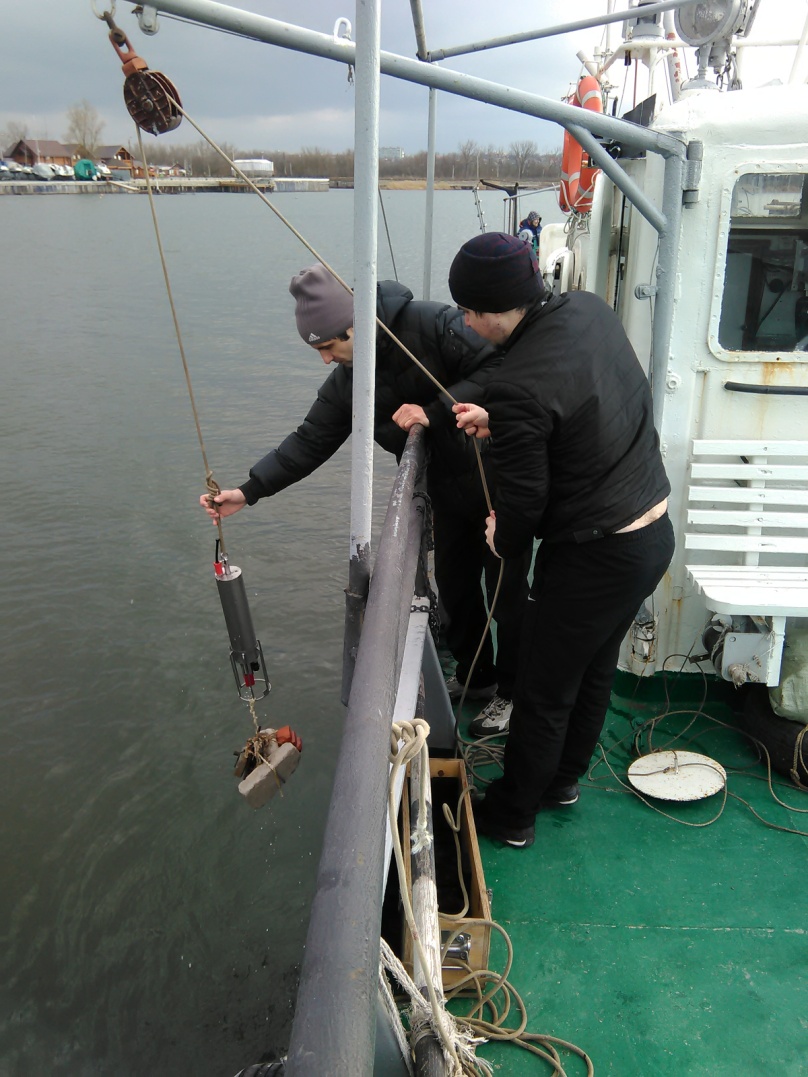 Первая полевая практика студента-океанолога.Самое главное – равномерно опустить гидрологический зонд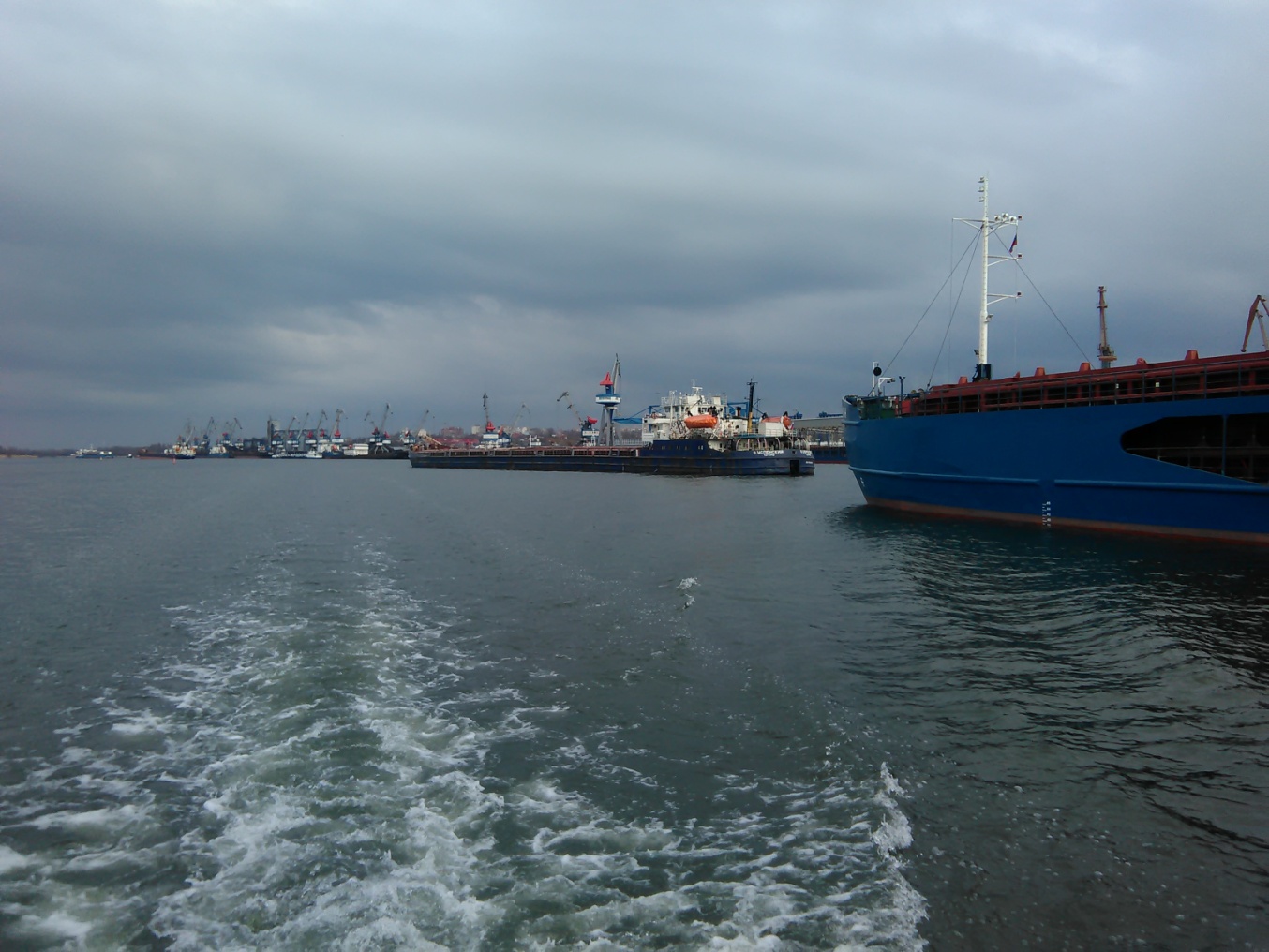 На рейде порта Азов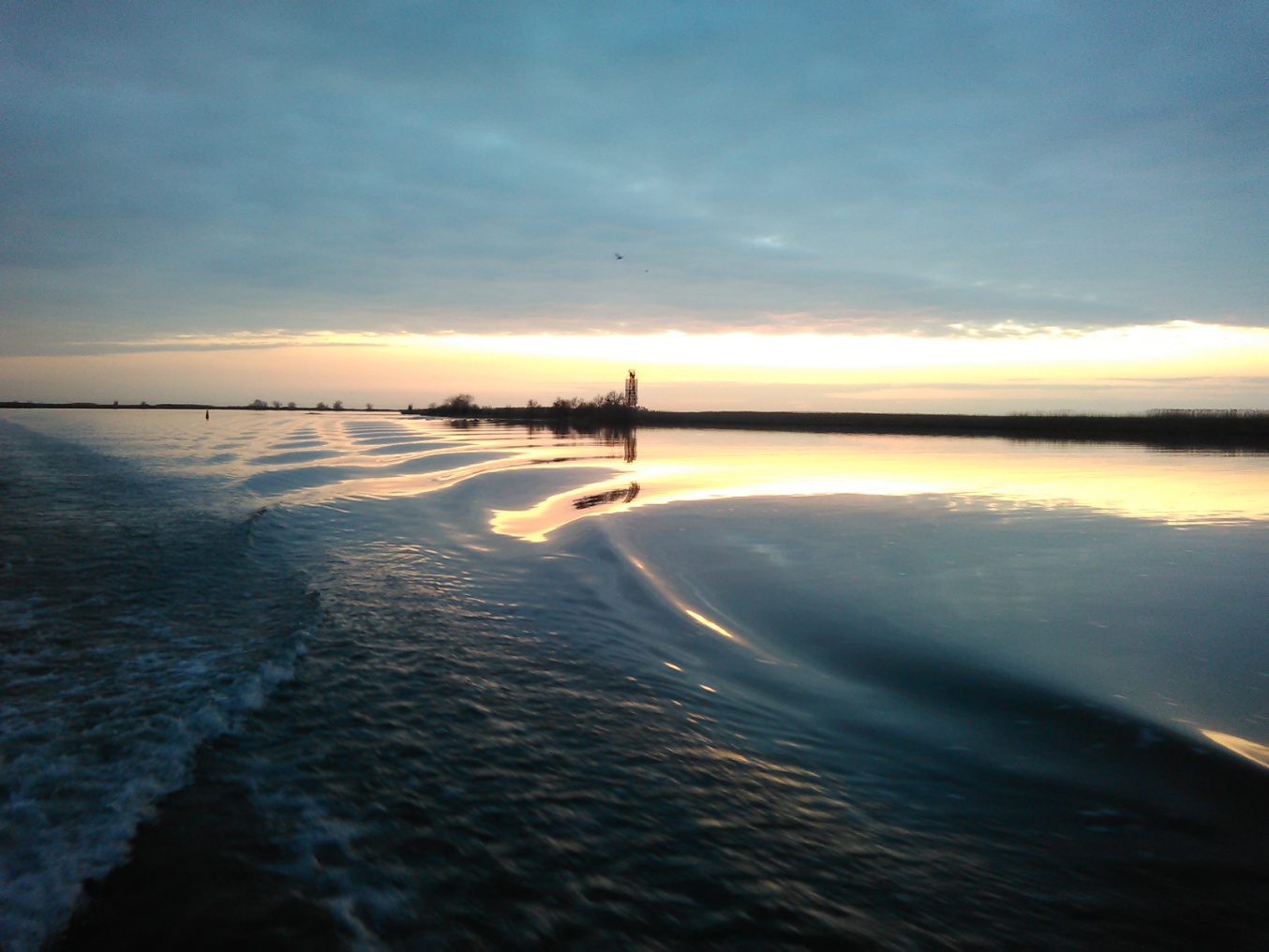 Штилевая погода в марте – редкость на Нижнем Дону 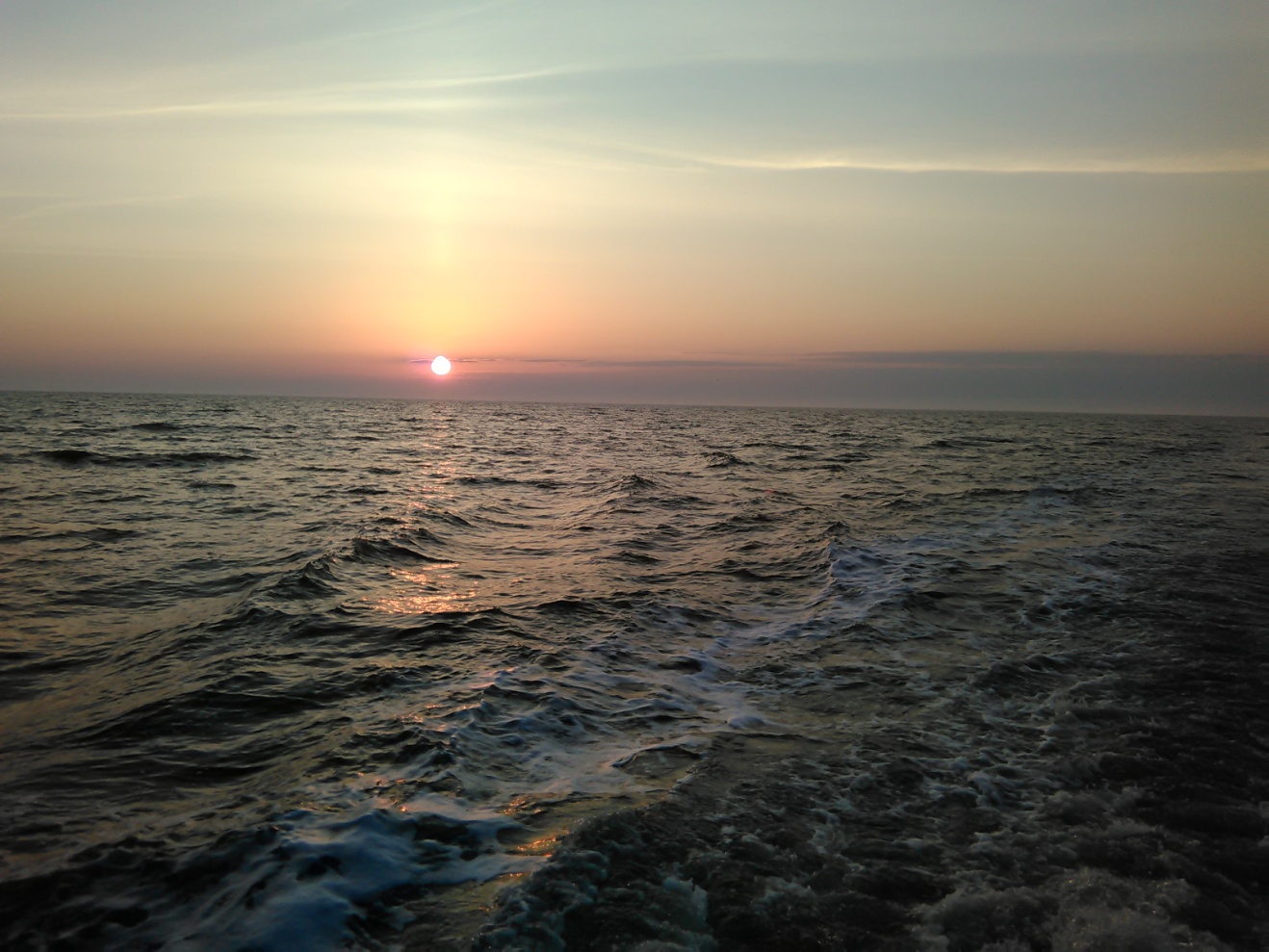 Вечер в Таганрогском заливе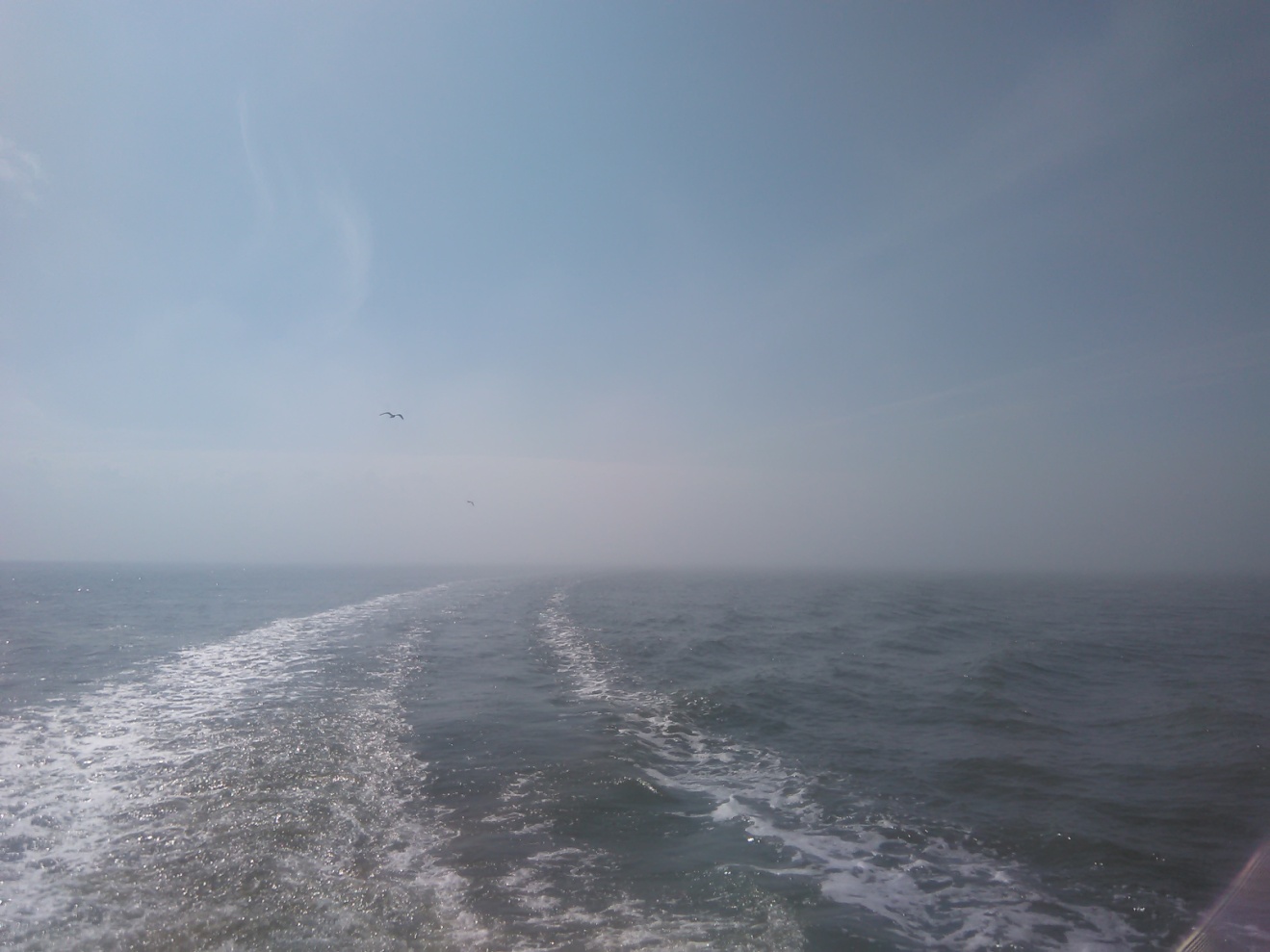 Ранее утро – начало работы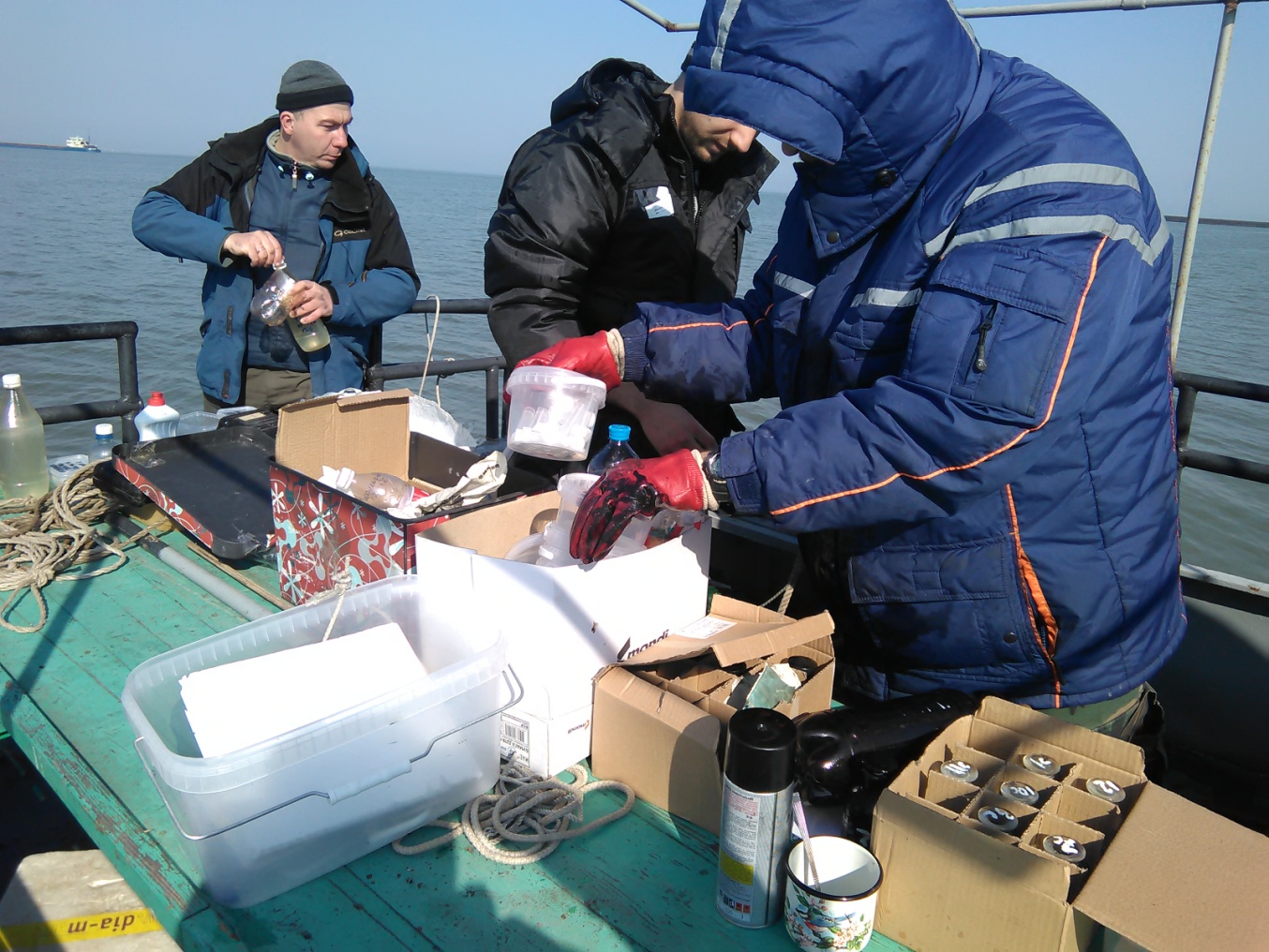 Главное в экспедиции – все пробы быстро отобрать и зафиксировать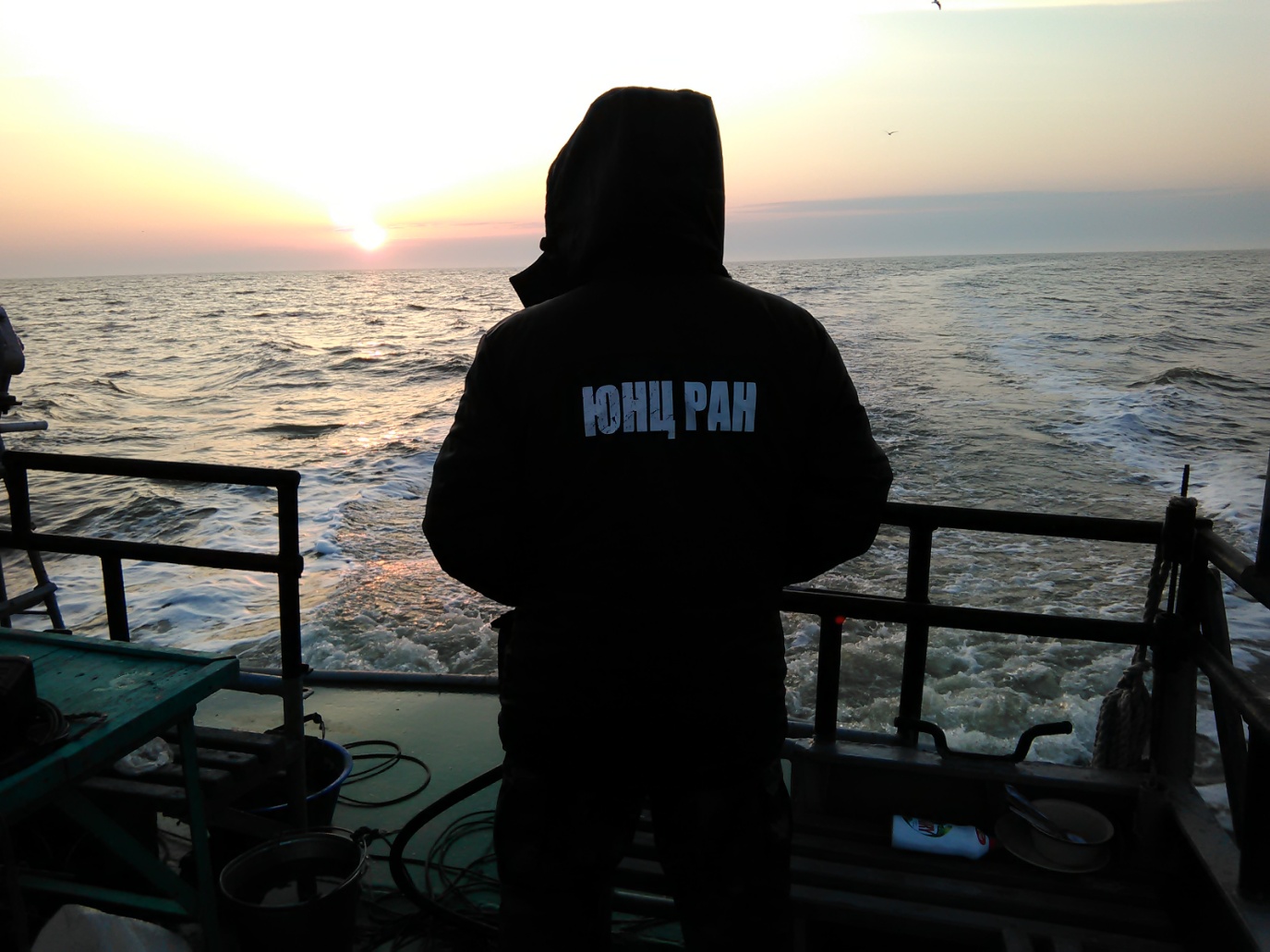 Экспедиция успешно завершена. Идем домой.